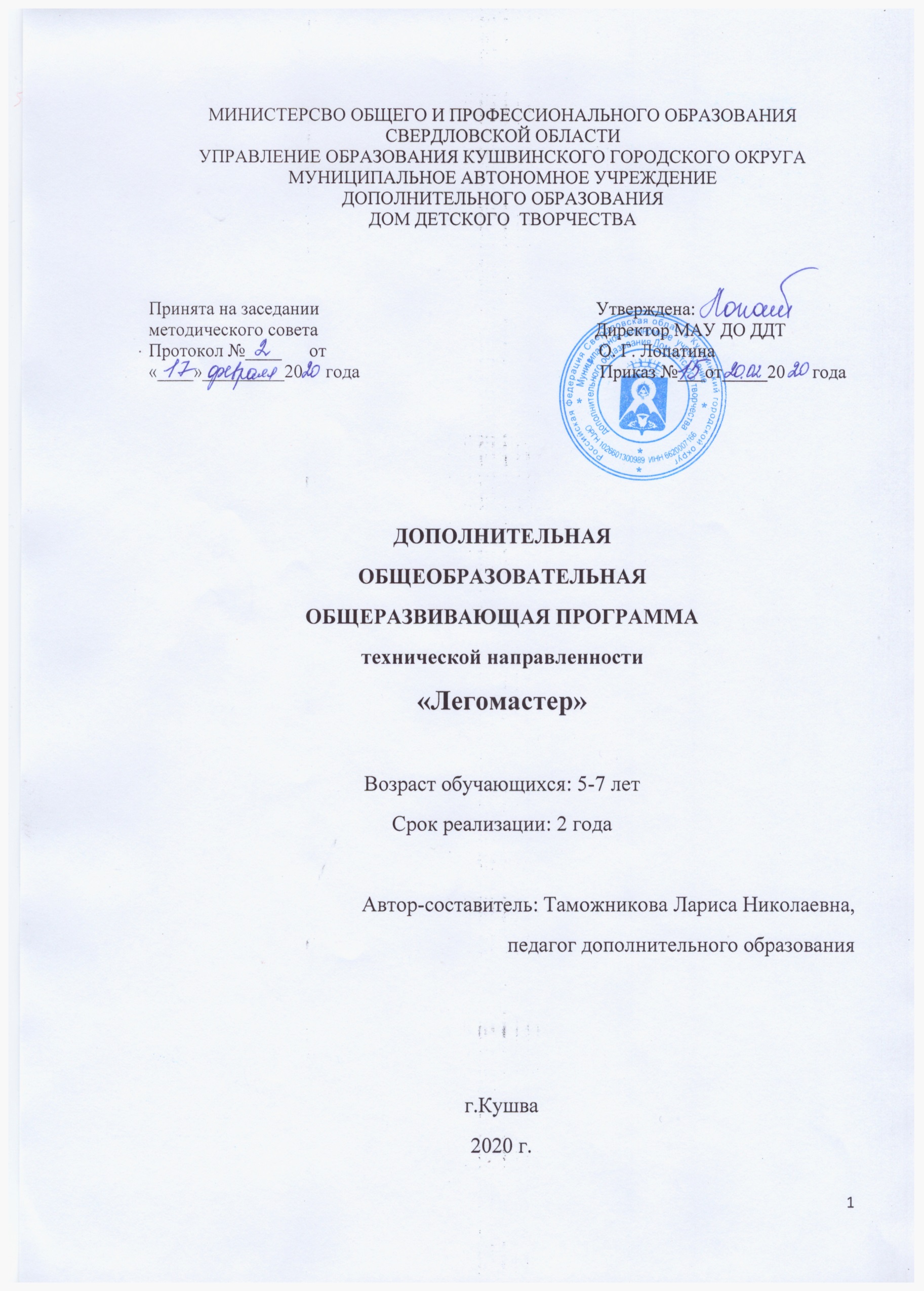 СОДЕРЖАНИЕКомплекс основных характеристик общеразвивающей программы Пояснительная запискаЦель и задачи общеразвивающей программыСодержание общеразвивающей программыПланируемые результатыКомплекс организационно-педагогических условийУсловия реализации программыФормы аттестации/контроля и оценочные материалыСписок литературы1.Комплекс основных характеристик программыПояснительная записка      Дополнительная общеобразовательная общеразвивающая программа «Легомастер»  (далее Программа)  имеет техническую  направленность, носит практико-ориентированный характер и направлена на овладение обучающимися основ технического конструирования.Нормативно-правовая база программы.       Программа разработана и реализуется в соответствии с нормативно-правовыми документами:Конституция РФ;Федеральный закон РФ «Об образовании в Российской  федерации» от 29 декабря 2012 года №273-Ф3 с изменениями; Концепция развития дополнительного образования детей (утверждена распоряжением Правительства РФ от04.09.2014г.№1726)Приоритетный проект «Доступное дополнительное образование для детей» (утверждён президиумом Совета при Президенте РФ по стратегическому развитию и приоритетным проектам 30.11.2016 №11)Приказ Министерства просвещения Российской Федерации от 09.11.2018 г. № 196 "Об утверждении Порядка организации и осуществления образовательной деятельности по дополнительным общеобразовательным программам" Письмо Минобрнауки России от 11.12.2006 г. № 06-1844 «О примерных требованиях к программам дополнительного образования детей»;Письмо Минобрнауки России от 18.11.2015 N 09-3242 "О направлении информации" (вместе с "Методическими рекомендациями по проектированию дополнительных общеразвивающих программ (включая разно уровневые программы)").Постановление Главного государственного санитарного врача Российской Федерации от 4 июля 2014 г.№ 41 г. Москва «Об утверждении СанПиН 2.4.4.3172-1 Санитарно-эпидемиологические требования к устройству, содержанию и организации режима работы образовательных организаций дополнительного образования детей»; Постановление Правительства Свердловской области от06.08.2019г. №503 ПП «О системе персонифицированного финансирования дополнительного образования детей на территории Свердловской области».Приказ Министерства образования и молодежной политики  Свердловской области от 30.03.2018г. №162-Д «Об утверждении Концепции развития образования на территории Свердловской области на период до 2035 года».Приказ Министерства образования и молодежной политики  Свердловской области от 26.06.2019г. №70-Д «Об утверждении методических рекомендаций « Правила персонифицированного финансирования дополнительного образования детей в Свердловской области». Устав МАУ ДО ДДТ; Образовательная программа МАУ ДО ДДТ.Основные идеи и актуальность.     Современные дети живут в эпоху активной информатизации, компьютеризации и роботостроения. Технические достижения всё быстрее проникают во все сферы человеческой жизнедеятельности и вызывают интерес детей к современной технике. Технические объекты окружают нас повсеместно в виде бытовых приборов и аппаратов, игрушек, транспортных, строительных и других технических средств. Благодаря разработкам компании LEGO System на современном этапе появилась возможность уже в дошкольном возрасте знакомить детей с основами строения технических объектов. Программа отвечает требованиям направления муниципальной и региональной политики в сфере образования - развитию основ технического творчества детей в условиях модернизации образования и  включена в программный модуль муниципального образовательного проекта «Детское техническое творчество – путь в будущее!»Адресат программы.      Предлагаемая программа адресована обучающимся в возрасте 5-7 лет (старший дошкольный возраст).  Данная возрастная категория характеризуется возрастанием потребности ребенка в общении со сверстниками. Познавательные интересы претерпевают качественные изменения; развивается произвольность действий.       Наряду с наглядно-образным мышлением появляются элементы словесно-логического мышления. Начинают формироваться общие категории мышления. На шестом году жизни у ребенка появляется способность к произвольному поведению, что вызывает позитивные трансформации всех психических процессов (восприятие, память, внимание и т.д.).      Дети начинают сознательно управлять своим вниманием, направляя и удерживая его на определенных, конкретных объектах и предметах. Именно благодаря способности управлять своим вниманием дети старшего дошкольного возраста впервые приобретают способность серьезно и ответственно относиться к своим поступкам.        Возрастные изменения характерны и для такого психического процесса, как память. Дети в состоянии воспроизвести полученные знания, впечатления даже через достаточно длительный промежуток времени.  В старшем дошкольном возрасте происходит интенсивное формирование развитие навыков и умений, способствующих фундаментальному изучению детьми внешней среды. Дети этого возраста уже способны овладеть разными мыслительными процессами и операциями, что позволяет им активно использовать такие средства познания мира, как наглядное моделирование и непосредственно связанные с ним схематизированные представления, комплексные представления детей о системе признаков, которыми могут обладать объекты, а также представления, отражающие стадии преобразования различных объектов и явлений.       Занятия проводятся  по подгруппам (7-10 детей).Режим занятий  Программа реализуется в очной форме обучения. Занятия проводятся 2 раза в неделю по 1 академическому часу.    Длительность занятий (академический час) для данной возрастной категории определяется возрастом детей и по нормам СанПиН составляет 25-30 минут.Сроки освоения и объем программы Программа реализуется в течение 2 лет.Уровни программы        Образовательный процесс осуществляется в соответствии с учебным планом и  предполагает реализацию в двух уровнях:уровень Стартовый (1 г/о) – модуль «Простые механизмы»уровень БАЗОВЫЙ (2 г/о)    -  модуль  «Первые шаги в робототехнику».Формы обучения и виды занятий       Форма организации учебной деятельности – очная, групповая, с использованием занятий в формате  беседы, мастер-класса, познавательной игры, практического занятия, выставки моделей.      Основные  методы  работы: словесные  (рассказ,  беседа,  инструктаж),  наглядные (демонстрация), репродуктивные (применение полученных знаний на практике), практические (конструирование), поисковые (поиск разных решений поставленных задач).     Основные  приёмы  работы: беседа,  ролевая  игра,  познавательная  игра,  задание  по образцу (с использованием инструкции), творческое моделирование (создание рисунка модели), викторина.На занятиях применяются три основных вида конструирования: - по образцу - по условиям- по замыслу Конструирование по образцу  - когда есть готовая модель того, что нужно построить (например, изображение или схема). При конструировании по условиям—образца нет, задаются только условия, которым постройка должна соответствовать) . Конструирование по замыслу предполагает, что учащийся сам, без каких-либо внешних ограничений, создаст образ будущего сооружения и воплотит его в материале, который имеется в  его  распоряжении.Формы подведения результатов.Основными формами подведения итогов реализации дополнительной программыв соответствии с Положением о соответствии оценивания достижений и успешности воспитанников Дома детского творчества для данной программы являются:                 * выставки различных уровней                 * конкурсы учебно-исследовательских проектов                 * открытое мероприятие с демонстрацией умений и навыков детей1.2.  Цель и задачи программы.Цель программы – формирование познавательной активности и творческо-конструктивных способностей дошкольников посредством образовательных конструкторов и робототехники.Задачи:- формировать первичные представления о робототехнике, ее значении в жизни человека, о профессиях связанных с изобретением и производством технических средств;- приобщать к научно – техническому творчеству: развивать умение постановки технической задачи, собирать и изучать нужную информацию, находить конкретное решение задачи и материально осуществлять свой творческий замысел;- развивать продуктивную (конструирование) деятельность: обеспечить освоение детьми основных приёмов сборки и программирования робототехнических средств, составлять таблицы для отображения и анализа данных;- формировать основы безопасности собственной жизнедеятельности и окружающего мира: формировать представление о правилах безопасного поведения при работе с электротехникой, инструментами, необходимыми при конструировании робототехнических моделей- воспитывать ценностное отношение к собственному труду, труду других людей и его результатам;- формировать навыки сотрудничества: работа в коллективе, в команде, малой группе (в паре).1.3.  Содержание программыуровень стартовый (1 год обучения) –  модуль «Простые механизмы»        Разработан с целью выявления индивидуальных способностей и  формирования мотивации к выбранной сфере деятельности через развитие конструкторских способностей ребенка посредством  конструирования механических моделей на базе конструктора Lego «Простые механизмы»      Имеет ярко выраженную познавательную направленность.Основные задачи:Обучающие:-Ознакомить учеников с основами механики;-Обучить конструированию простых механических конструкций;-Научить учеников выполнять техническое обоснование при выполнении проектной работы.Развивающие:-Развивать навыки творческого подхода к решению задач;-Развивать способности к исследовательской деятельности;-Развивать техническую речь учеников и формировать тематический словарный запас;-Создать условия для развития устойчивого интереса к техническому творчеству;-Создать условия для развития лидерских качеств ребенка.Воспитательные:-Создать условия для формирования мотивации на успех;-Прививать умения взаимодействовать с партнерами и достигать компромиссных решений;-Воспитывать в детях организаторские способности;-Воспитывать в детях способность осознавать свои трудности и стремиться к их преодолению.Учебный (тематический) план 1-го года обучения                  модуль «Простые механизмы»Содержание учебного (тематического плана) 1 года обученияВведение.Тема 1. Знакомство с деталями конструктора Лего « Простые механизмы». Виды и назначение деталей.Теория: Правила ТБ. Знакомство с деталями конструктора Лего Простые механизмы. Изучение видов и назначения деталей. Практика: Изучение принципа скрепления деталей. Самостоятельное конструирование.Тема 2. Простые конструкции. Теория: Понятие простых конструкций. Практика: Конструирование из деталей конструктора жестких  и подвижных конструкций. Тема3.. Простые механизмыТеория: Знакомство с простыми механизмами. Виды и применение простых механизмов. Практика: Конструирование по условию и по своему замыслу простых конструкций. Наклонная плоскость.Тема 4. Наклонная плоскостьТеория: Назначение и преимущества наклонной плоскости. Зависимость величины силы необходимой для поднятия тележки с грузом на определенную высоту от длины наклонной плоскости, по которой поднимается груз.Практика: Конструирование наклонной плоскости для поднятия грузов.III.     Колеса и осиТема 5. Колеса и оси.Теория: Понятие «колесо», «ось», «трение».Практика:  Конструирование и испытание скользящей и роликовой модели по технологической карте. Анализ подбора деталей для конструирования. Развитие навыка конструирования по инструкции.Тема 6. Конструирование моделей с одиночной фиксированной осью и с отдельными осямиПрактика:  Конструирование по технологической карте. Испытание моделей, сравнение результатов. Наблюдение, осмысление, прогнозирование и критический анализ результатов.Тема 7. Конструкции тачек и тележек для перевозки грузов.Теория: Проблема перемещения грузов. Простые механизмы для перемещения грузов.Практика: Конструирование одно- или двухколесной тачки/тележки по своему замыслу. Развитие навыков творческого подхода к решению задачи.Тема 8. Модель самокатаТеория: Самокат. Технические основы конструкцииПрактика: Конструирование модели самоката по своему замыслу. Анализ подбора деталей для конструирования. Развитие навыков творческого подхода к решению задачи.Тема 9. Машинка с рулевым управлением.Теория: Понятие «управление», «привод» в механизмах.Практика: Конструирование по технологической карте и испытание машинки с рулевым управлением. Закрепление навыков скрепления деталей. Анализ подбора деталей для конструирования. Тема 10. Конструирование модели с использованием колес и осей Практика: Творческая работа. Модель с использованием колес и осей.  IV. РычагиТема 11.Рычаги и их использование. Теория: Понятия: «сила», «груз», «рычаг». Практика: Конструирование «хваталок». Соревнования «хваталок».Тема 12.Катапульта.Теория: Катапульта. История применения устройства. Практика: Конструирование модели катапульты по инструкции. Испытание модели. Получение опыта научного подхода к исследованиям, включающим в себя наблюдение, осмысление.Тема 13. Модель «шлагбаум». Теория: Шлагбаум, назначение. Особенности конструкции.Практика: Конструирование модели шлагбаума по  своему замыслу. Анализ подбора деталей для конструирования. Развитие навыков творческого подхода к решению задачи.Тема 14. Модель детских качелей.Теория: Качели: виды и особенности конструкцийПрактика: Конструирование модели детских качелей на основе рычага. Анализ подбора деталей для конструирования. Развитие навыков творческого подхода к решению задачи.Тема15.Творческая работа по конструированию моделей с использованием механизмов наклонная плоскость, колеса и оси, рычаги. Теория: Обсуждение вариантов моделей.Практик: Самостоятельное конструирование моделей. Развитие воображения и фантазии учащихся. Обсуждение работ, выявление их достоинств и недостатков.. Зубчатые передачиТема 16. Зубчатые колеса. Теория: Рассмотрение понятий: прямозубые зубчатые колеса, коронное зубчатое колесо, ведущее и ведомое зубчатые колеса.Практика:  Конструирование моделей зубчатых передач по технологическим картам. Отработка навыка работы с технологическими картами.Тема 17. Модель «Карусель».Теория: Карусель. Конструктивные особенности.Практика:  Конструирование модели карусели на основе угловой передачи по технологическим картам. Отработка навыка работы с технологическими картами.Тема 18. Модель «Колеса обозрения».Теория: Особенности конструкции Колеса обозрения. Понижающая зубчатая передача. Практика: Конструирование модели колеса обозрения по своему замыслу с применением понижающей зубчатой передачи.Тема 20. Модель «Миксер».Теория: Технические особенности устройства. Повышающая зубчатая передача.Практика: Конструирование модели миксера по своему замыслу с использованием повышающей передачи.Тема 21. Модель «Разводной мост». Теория: Назначения модели, способоы её конструирования.Практика: Конструирование модели по своему замыслу. Получение опыта научного подхода к исследованиям, включающим в себя наблюдение, осмысление.Тема 22. Творческая работа по конструированию моделей на основе зубчатых передач. Теория: Обсуждение, какие модели могут быть построены. Анализ подбора деталей для конструирования.Практика: Конструирование модели.VI. Ременная передачаТема 23. Открытая ременная передачаТеория: Шкив. Где используются шкивы. Ведущий и ведомый шкив. Ремень. Открытая ременная передача.Практика: Конструирование моделей с ременными шкивами по технологическим картам.Тема 24. Ременная передача с повышением/понижением скоростиТеория: Ременная передача с повышением/понижением скоростиПрактика: Конструирование моделей с ременными шкивами по технологическим картам на повышение и понижение скорости.Тема 25. Перекрестная ременная передача.Теория: Изменение направления вращения шкивов. Перекрестная ременная передача.Практика: Конструирование моделей с ременными шкивами по технологическим картам. Перекрестная ременная передача.Тема 26. Модель подъемного кранаТеория: Подъемные устройства. Особенности конструкций.Практика: Конструирование модели подъемного крана по своему замыслу или по изображению. Развитие навыков творческого подхода к решению задачи.  Испытание моделей.Тема 27. Творческая работа по конструированию моделей на основе ременной передачиТеория: Обсуждение вариантов моделей. Анализ подбора деталей для конструирования. Развитие навыков творческого подхода к решению задачи.Практика: Творческая работа по конструированию моделей на основе ременной передачи. Выполнение тестового задания «Простые механизмы».VII. ЧертежТема 28. Чертеж в жизни человека. История развитияТеория: Понятие чертежа. Роль чертежа. Истрия развития.Практика: Графическая работа  «Линии чертежа»Тема 29. Оформление чертежейТеория: Единые правила оформления чертежей. Понятие «ГОСТ»Практика: Графическая работа  «Рамка» Тема 30-31. Проецирование. ПроекцииТеория: Проецирование на плоскость. Понятие проекции.Практика: Графическая работа  «Проекции геометрических тел»Тема 32.. МасштабТеория: Понятие масштаба, назначение, практическое применение.Практика: Графическая работа  «Деталь в масштабе»VIII. Проектная работаТема 33. Творческий проект «Парк развлечений»Теория: Обсуждение	возможных	вариантов	моделей,	подбор	деталей.Практика: Самостоятельное конструирование. Развитие навыков творческого подхода к решению задачи. Испытание моделей.Тема 34. Защита проектовТеория: Правила представления проекта.Практика: Защита проектауровень БАЗОВЫЙ (2 год обучения) - модуль «Первые шаги в робототехнику»        Разработан с целью развития творческих способностей, образного, технического и логического мышления детей на основе овладения навыками начального технического конструирования и программирования.Основные задачи:Обучающие задачи:-Сформировать умение работать с конструктором;-Обучить работе в программной среде Lego We Do             -Сформировать навыки основных приемов сборки и     программирования робототехнических моделей;-Обучить основам механики и динамики.Развивающие:-Развивать конструктивное воображение детей;-Развивать умение самостоятельно решать технические задачи в процессе конструирования моделей (планирование предстоящих действий, самоконтроль, умение применять полученные знания, приемы и опыт в конструировании и т.д.);-Развивать и активизировать речь детей;-Стимулировать смекалку учащихся, находчивость, изобретательность и устойчивый интерес к поисковой творческой деятельности.Воспитательные:-Способствовать установлению дружественных взаимоотношений в коллективе;-Привить навыки работы с партнером, умения достижения компромиссов при решении спорных вопросов;-Воспитывать самостоятельность, аккуратность и внимательность в работе.          Учебный (тематический) план 2-го года обучения               модуль «Первые шаги в робототехнику»Содержание учебного (тематического) плана 2 года обученияI. Зачем человеку роботТема1 .Наши помощники – роботы . Теория. Знакомство с понятием «робот». Виды роботов,  их предназначение. Основные правила робототехники.Практика. Изобразить робота с заданными параметрами.Тема 2. Знакомство с компонентами конструктора.Теория. Знакомство с основными деталями конструктора (название деталей, габаритные размеры, цветность).Практика. Конструирование по замыслу.Тема3. Знакомство со средой программирования. Теория. Знакомство с понятиями «блок», «палитра», «пиктограмма», «связь блоков программы с конструктором».Практика. Отработка передвижения пиктограмм по рабочей плоскости.Тема 4. Составление программ.Теория. Составление программы в вербальном формате (проговаривание программы в форме команды).Практика. Создание программ с заданными параметрами.II. Как научить робота выполнять команды (программирование)Тема 5. Знакомство со средой программирования Теория. Выявление связи блоков программы с действиями модели (сокращённая палитра).Практика. Отработка «Первые шаги» 1.2.3.Тема 6. Составление программ (демонстрация модели)Теория. Выявление связи блоков программы с действиями модели (развёрнутая палитра)Практика. Отработка «Первые шаги» 1.2.3 с вариантами модификации.III. Забавные механизмы Тема 7.  «Умная вертушка»: знакомство с «первыми шагами»: 4, 5; конструирование модели.Теория.  Знакомство с «первыми шагами»: 4, 5Практика. Конструирование модели. Тема 8. «Умная вертушка». Теория. Рефлексия : измерения, расчеты, оценка возможностей модели.Практика. Программирование модели с более сложным поведением. Тема 9. «Спасение самолета».Теория. Знакомство с «первыми шагами»: 16.Практика. Конструирование модели.Тема 10. «Спасение самолета».Теория. Рефлексия: измерения, расчеты, оценка возможностей модели.Практика. Программирование модели с более сложным поведением.Тема 11. «Непотопляемый парусник»Теория. Закрепление «первых шагов»: 15.Практика. Конструирование модели.Тема 12. «Непотопляемый парусник.Теория. Рефлексия: измерения, расчеты, оценка возможностей модели.Практика. Программирование модели с более сложным поведением.Тема 13. «Танцующие птицы».Теория. Знакомство с «первыми шагами»: 7, 8, 9, 10.Практика. Конструирование модели.Тема 14-15. «Танцующие птицы».Теория. Рефлексия: измерения, расчеты, оценка возможностей модели.Практика. Программирование модели с более сложным поведением.Тема 16.«Обезьянка-барабанщик».  Теория. Знакомство с «первыми шагами»: 14, 15.Практика. Конструирование модели.Тема 17. «Обезьянка-барабанщик».Теория. Рефлексия (измерения, расчеты, оценка возможностей модели).Тема 18. «Веселый концерт».Практика. Развитие (2 модели с разными программами играют на разных барабанах).Тема 19. «Голодный аллигатор».Теория. Знакомство с «первыми шагами»:10.Практика. Конструирование модели.Тема 20.«Голодный аллигатор».Теория. Рефлексия (измерения, расчеты, оценка возможностей модели). Практика. Программирование модели с более сложным поведением.Тема 21. «Рычащий лев». Теория. Знакомство с «первыми шагами»: 12.Практика. Конструирование модели.Тема 22. «Рычащий лев».Теория. Рефлексия (измерения, расчеты, оценка возможностей модели).Практика. Развитие (программирование модели с более сложным поведением).Тема 23.«Львиная семейка». Теория. Знакомство с «первыми шагами»: 19. Практика.  Конструирование модели.Тема 24-25. «Порхающая птица».Теория. Закрепление «первых шагов»: 15,рефлексия (измерения, расчеты, оценка возможностей модели).Практика. Развитие: программирование модели с более сложным поведением.Тема 26-27 «Нападающий».Теория. Закрепление «первых шагов»: 15. Практика. Конструирование модели, программирование модели с более сложным поведением.Тема 28.«Лучший нападающий»:Практика. Конструирование моделей.  Соревнования 2-х команд.Тема 29.«Вратарь».Теория. Знакомство с «первыми шагами»: 16.Практика. Конструирование модели программирование модели с более сложным поведением.Тема 30. «Чемпионат по футболу».Практика. Конструирование 2-х разных моделей.Тема 31.«Ликующие болельщики». Теория. Закрепление «первых шагов»: 14.Практика. Конструирование модели.Тема 32.«Ликующие болельщики».Теория.  Рефлексия (измерения, расчеты, оценка возможностей модели).Практика.  Развитие (программирование модели с более сложным поведением).Тема 33.«Ликующие болельщики – создание «волны».Теория. Закрепление «первых шагов»: 19.Практика. Конструирование 3-4 моделей и программирование «волны».Тема 34. «Спасение от великана». Итоговое занятие. Теория. Закрепление «первых шагов»: 13.Практика. Конструирование модели.1.4. Планируемые результаты освоения  программы.Планируемые результаты освоение программы 1 года обученияСтартовый уровень, модуль «Простые механизмы»Личностными результатами будет являться формирование следующих умений:-Ценить и уважать труд и достижения других людей;-Слушать и слышать педагога, товарищей по работе в целях достижения лучшего результата совместной творческой деятельности;              -Проявлять активность и организаторские способности.Метапредметными результатами освоения  первого  модуля программы будут являться следующие УУД:Познавательные УУД:-Определять, различать и называть детали конструктора Лего Простые механизмы;-Различать виды простых механизмов, знать их назначение;-Уметь осуществлять учебно-исследовательскую работу;-Выполнять	техническое	обоснование	при	выполнении проектной работы;-Применять инженерную смекалку для решения повседневных задач.Регулятивные  УУД:-Уметь	работать	со	сложными	инструкциями	при конструировании механических моделей;-Выстраивать план действий и придерживаться его при реализации собственного творческого замысла или коллективного проекта;-Уметь подбирать и анализировать специальную литературу;-Осуществлять контроль своей работы и  при необходимости вносить коррективы для достижения поставленной цели.Коммуникативные  УУД:-Достигать компромиссных решений с партнерами в работе над проектом;-Проявлять организаторские способности, распределять роли в работе над проектом;-Контролировать	действия	друг	друга	и	оказывать,	при необходимости, поддержку;-Защищать проектные работы перед большой аудиторией.Предметными	результатами	освоения	первого	модуля	(«Простые механизмы») является	 формирование следующих знаний и умений:Знать:-Названия деталей конструктора Лего « Простые механизмы»;-Основы механики;-Принципы  работы простых механизмов;Уметь:-Конструировать модели на основе простых механизмов по инструкции,  по своему замыслу-Разрабатывать и создавать модели, отвечающие определенным критериям;-Проводить исследования, включающие в себя наблюдение, осмысление, прогнозирование и критический анализ.Личностными  результатами  освоения  второго модуля  «Первые шаги в робототехнику» является формирование следующих умений:          - Успешно доводить начатое дело до конца;- Осознавать свои трудности и  преодолевать их;          - Креативно решать поставленные задачи;Проявлять лидерские качества.Освоение	второго	модуля	программы	предполагает формирование следующих УУД:Познавательные УУД:-Определять,	различать	и	называть	детали	конструктора LegoWeDo;-Различать виды простых механизмов, знать их назначение;-Уметь осуществлять учебно-исследовательскую работу;Регулятивные  УУД:-Уметь работать с инструкциями при конструировании моделей;-Выстраивать план действий и придерживаться его при реализации собственного творческого замысла или коллективного проекта;-Осуществлять контроль	своей работы и  при необходимости вносить коррективы для достижения поставленной цели.Коммуникативные  УУД:-Достигать компромиссных решений с партнерами в работе над проектом;-Проявлять организаторские способности, распределять роли в работе над проектом;-Контролировать	действия	друг	друга	и	оказывать,	при необходимости, поддержку;              -Защищать проектные работы перед аудиторией.Предметными	результатами	освоения второго модуля курса(«Первые шаги в робототехнику»	) является	формирование	следующих знаний и умений:Знать:-Названия деталей конструктора LegoWeDo;-Принципы	программирования	в	программной	среде LegoWeDo;-Некоторую техническую терминологию. Уметь:-Конструировать	и	программировать	модели	на	основе простых механизмов по инструкции,  по своему замыслу-Разрабатывать и создавать модели, отвечающие определенным критериям;Комплекс организационно-педагогических условийУсловия реализации программыМатериально – техническое  и информационное обеспечениеМатериальное обеспечение: 10 одноместных ученических столов в комплекте со стульями, шкафы для хранения моделей и конструкторов.Техническое обеспечение:Конструктор ПервоРобот LEGO WeDo  - 10 шт, ресурсные наборы – 10 шт.Мультимедиа проекторДемонстрационный экранНоутбуки – 11шт.Информационное обеспечение: Программное обеспечение к конструктору.Кадровое обеспечение.  Педагог дополнительного образования, имеющий  высшее или среднее профессиональное образование без предъявления требований к стажу педагогической работы. Методические материалы.   Для реализации программы необходимы следующие  оценочные комплексы и материалы:                         1. Методические комплексы состоящие: из информационного материала, инструкционных и технологических карт, методических разработок и планов конспектов занятий, методических указаний и рекомендаций к практическим занятиям. 2. Материалы для контроля и определения результативности занятий: вопросники, контрольные упражнения, тесты и кроссворды. 3. Развивающие и диагностические процедуры: тесты, развивающие игры, вопросники. 4. Дидактические материалы: демонстрационные и раздаточные инструкции, журналы, буклеты, книги технического профиля.2.2 Формы аттестации и оценочные материалыВ процессе обучения детей по данной программе отслеживаются три вида результатов:1. Текущие (цель - выявление ошибок и успехов в работах обучающихся).2. Промежуточные (проверяется уровень освоения детьми программы за полугодие).3. Итоговые (определяется уровень знаний, умений, навыков по освоению программы за весь учебный год и по окончании всего курса обучения).Выявление достигнутых результатов осуществляется:• через механизм тестирования (устный фронтальный опрос по отдельным темам пройденного материала в игровой форме);• через отчетные просмотры законченных работ (творческие выставки).Критерии оценки предметных и метапредметных результатов(ИКТ-компетентность) в рамках изучения курса «Легомастер»Отслеживание результатов в детском объединении направлено на получение информации о знаниях, умениях и навыках обучающихся. Для их проверки  используются следующие виды и формы контроля:Вводный мониторинг  дает информацию об уровне подготовки обучающихся. При его проведении используются такие формы, как собеседование и диагностическая беседа для выявления начальных знаний, навыков и умений.Текущий контроль осуществляется с целью проверки усвоения прошедшего материала и выявления пробелов в знаниях обучающихся. При его проведении используются такие формы, как теоретический диалог, фронтальный опрос, устный опрос, практическая и самостоятельная работа по изготовлению изделий.Промежуточная аттестация осуществляется по мере прохождения темы, раздела и подготавливает обучающихся к контрольным занятиям. Здесь используются следующие формы – тестирование и контрольная работа (карточки-задания и выполнение изделий по предложенным схемам). Данный вид контроля также предусматривает участие в конкурсах и выставках декоративно-прикладного творчества разного уровня.Итоговая аттестация проводится в конце учебного года по сумме показателей за время обучения в объединении и предусматривает выполнение комплексной работы, включающей изготовление изделия по предложенной схеме и творческую работу по собственным эскизам. К формам данного контроля относят: открытое занятие для родителей,  выставку-презентацию творческих работ, самоанализ.С целью выявления уровней обученности предполагается следующая градация уровней выполнения практических заданий:                 1 уровень - репродуктивный с помощью педагога                 2 уровень - репродуктивный без помощи педагога                 3 уровень – продуктивный, творческий   Для реализации программы применяются следующие педагогические технологии Технология личностно-ориентированного развивающего обучения (И.С. Якиманская) сочетает обучение (нормативно-сообразная деятельность общества) и учение (индивидуальная деятельность ребенка). Цель технологии личностно-ориентированного обучения – максимальное развитие (а не формирование заранее заданных) индивидуальных познавательных способностей ребенка на основе использования имеющегося у него опыта жизнедеятельностиГрупповые технологии предполагают организацию совместных действий, коммуникацию, общение, взаимопонимание, взаимопомощь, взаимокоррекцию.Технология проектного обучения - альтернативная технология, которая противопоставляется классно-урочной системе, при которой не даются готовые знания, а используется технология защиты индивидуальных проектов.Здоровьесберегающие технологии Охрану здоровья детей можно назвать приоритетным направлением деятельности всего общества, поскольку лишь здоровые дети в состоянии должным образом усваивать полученные знания и в будущем способны заниматься производительно-полезным трудом.Технология коллективной творческой деятельности (И.П. Волков,  И.П. Иванов)  Цели технологии - выявить, учесть, развить творческие способности детей и приобщить их к многообразной творческой деятельности с выходом на конкретный продукт, который можно фиксировать (изделие, модель, макет, сочинение, произведение, исследование и т.п.)Игровые технологии (Пидкасистый П.И., Эльконин Д.Б.) обладают средствами, активизирующими и интенсифицирующими деятельность учащихся. В их основу положена педагогическая игра как основной вид деятельности, направленный на усвоение общественного опыта. 3.   Список литературыИнформационно-методические материалы для педагога. Индустрия развлечений. ПервоРобот. Книга для учителя и сборник проектов. LEGO Group, перевод ИНТ, - 87 с., илл.  Книга для учителя компании LEGO System A/S, Aastvej 1, DK-7190 Billund, Дания; авторизованный перевод - Институт новых технологий г. Москва. Наука. Энциклопедия. – М., «РОСМЭН», 2001. – 125 с. Программа курса «Образовательная робототехника» . Томск: Дельтаплан, 2012.- 16с. «Робототехника для детей и родителей» С.А. Филиппов, Санкт-Петербург «Наука» 2010. - 195 с. «Самоделки».  г. Москва. Издательская компания  «Эгмонт Россия Лтд.» LEGO. г. Москва. Издательство ООО «Лего» Интернет – ресурсы: http://int-edu.ruhttp://7robots.com/http://www.spfam.ru/contacts.html http://robocraft.ru/ http://iclass.home-edu.ru/course/category.php?id=15 / http://insiderobot.blogspot.ru/https://sites.google.com/site/nxtwallet/http://www.elrob.org/elrob-2011http://forum.russ2.com/index.php?showforum=69http://www.robo-sport.ru/http://www.railab.ru/Уровень программыГод обученияКоличество недель в годуВсего часов в годПериодичность занятий1 уровеньОЗНАКОМИТЕЛЬНЫЙ       1г/о      34       68 ч2 занятия  25-30 мин. в неделю2 уровень БАЗОВЫЙ       2 г/о       34       68 ч2 занятия  25-30 мин. в неделюОбщий объём программы       136ч№ п/пТематеориятеорияпрактикаВсегоВсегоФорма аттестации/контроляI. ВведениеI. ВведениеI. ВведениеI. ВведениеI. ВведениеI. Введение1ТБ. Знакомство с деталями конструктора Лего. Способы крепления деталей Творческое конструирование11122Вводное тестирование. Фронтальный опрос2Простые конструкции11122Фронтальный опрос3Простые механизмы11122Фронтальный опросII. Наклонная плоскостьII. Наклонная плоскостьII. Наклонная плоскостьII. Наклонная плоскостьII. Наклонная плоскостьII. Наклонная плоскость4Наклонная плоскость11122ПрактикумIII. Колеса и осиIII. Колеса и осиIII. Колеса и осиIII. Колеса и осиIII. Колеса и осиIII. Колеса и оси5Колеса и оси11122Практикум6Конструирование моделей с одиночной фиксированной осью и с отдельными осями2222Фронтальный опрос7Конструкции тачек и тележек для перевозки грузов11122Практикум8Модель самоката11122Фронтальный опрос9Машинка с рулевым управлением11122Практикум10Конструирование модели с использованием колес и осей2222Фронтальный опрос                                          IV. Рычаги                                          IV. Рычаги                                          IV. Рычаги                                          IV. Рычаги                                          IV. Рычаги                                          IV. Рычаги                                          IV. Рычаги11Рычаги и их использование11122Практикум12«Катапульта»11122Фронтальный опрос13Модель «шлагбаум»11122Практикум14Модель «Детские качели»11122Фронтальный опрос15Творческая работа по конструированию моделей с использованием наклонной плоскости, колес , осей, рычагов0.51.51.522Фронтальный опрос Практикум                                    V. Зубчатые передачи                                    V. Зубчатые передачи                                    V. Зубчатые передачи                                    V. Зубчатые передачи                                    V. Зубчатые передачи                                    V. Зубчатые передачи                                    V. Зубчатые передачи16Прямозубые зубчатые колеса. Коронное зубчатое колесо. Ведущее и ведомое зубчатые колеса11122Фронтальный опрос17Модель «Карусель»11122Практикум18Модель «Колесо обозрения»11122Фронтальный опрос, выставка19Модель «Миксер»11122Практикум20Модель «Разводной мост»11122Фронтальный опрос21Творческая работа по конструированию моделей на основе зубчатых передач1112ПрактикумПрактикум                                 VI. Ременная передача                                 VI. Ременная передача                                 VI. Ременная передача                                 VI. Ременная передача                                 VI. Ременная передача                                 VI. Ременная передача                                 VI. Ременная передача22Открытая ременная передача1112ПрактикумПрактикум23Ременная передача с повышением/понижением скорости1112Фронтальный опросФронтальный опрос24Перекрестная ременная передача1112ПрактикумПрактикум25Модель подъемного устройства1112ПрактикумПрактикум26Модель подъемного крана1112ПрактикумПрактикум27Творческая работа по конструированию моделей на основе ременной передачи.1112ПрактикумПрактикум                                          VII. Чертеж                                          VII. Чертеж                                          VII. Чертеж                                          VII. Чертеж                                          VII. Чертеж                                          VII. Чертеж                                          VII. Чертеж28Чертеж в жизни человека.. История развития1112Фронтальный опросФронтальный опрос29Оформление чертежей1112ПрактикумПрактикум30-31Проецирование. Проекции2224ПрактикумПрактикум32Масштаб1112ПрактикумПрактикумVIII. Проектная работаVIII. Проектная работаVIII. Проектная работаVIII. Проектная работаVIII. Проектная работаVIII. Проектная работаVIII. Проектная работа33Творческий проект «Парк развлечений»0.51.51.52Фронтальный опросФронтальный опрос34Защита проектов222Практикум, выставкаПрактикум, выставкаИТОГО:34343468№ п/пТематеориятеорияпрактикапрактикаВсегоФорма аттестации/контроляФорма аттестации/контроляI. Зачем человеку робот I. Зачем человеку робот I. Зачем человеку робот I. Зачем человеку робот I. Зачем человеку робот I. Зачем человеку робот 1Наши помощники – роботы  11112Вводное тестирование. Фронтальный опросВводное тестирование. Фронтальный опрос2Знакомство с компонентами конструктора.Конструирование по замыслу11112Фронтальный опросФронтальный опросII. Как научить робота выполнять команды (программирование)II. Как научить робота выполнять команды (программирование)II. Как научить робота выполнять команды (программирование)II. Как научить робота выполнять команды (программирование)II. Как научить робота выполнять команды (программирование)II. Как научить робота выполнять команды (программирование)3Знакомство со средой программирования (блоки, палитра, пиктограммы, связь блоков программы с конструктором)11112Фронтальный опросФронтальный опрос4Составление программ (демонстрация модели)11112ПрактикумПрактикумIII. Забавные механизмы III. Забавные механизмы III. Забавные механизмы III. Забавные механизмы III. Забавные механизмы III. Забавные механизмы 5«Умная вертушка»: знакомство с «первыми шагами»: 4, 5; конструирование модели11112ПрактикумПрактикум6«Умная вертушка»: рефлексия (измерения, расчеты, оценка возможностей модели) и развитие (программирование модели с более сложным поведением)11112Фронтальный опросФронтальный опрос7«Спасение самолета»: знакомство с «первыми шагами»: 16; конструирование модели11112ПрактикумПрактикум8«Спасение самолета»: рефлексия (измерения, расчеты, оценка возможностей модели) и развитие (программирование модели с более сложным поведением)11112Фронтальный опросФронтальный опрос9«Непотопляемый парусник»: закрепление «первых шагов»: 15; конструирование модели11112ПрактикумПрактикум10«Непотопляемый парусник»: рефлексия (измерения, расчеты, оценка возможностей модели) и развитие (программирование модели с более сложным поведением)11112Фронтальный опросФронтальный опрос11«Танцующие птицы»: знакомство с «первыми шагами»: 7, 8, 9, 10; конструирование модели11112ПрактикумПрактикум12«Танцующие птицы»: рефлексия (измерения, расчеты, оценка возможностей модели)11112ПрактикумПрактикум13«Танцующие птицы»: развитие (программирование модели с более сложным поведением)11112Фронтальный опросФронтальный опрос14«Обезьянка-барабанщик»: знакомство с «первыми шагами»: 14, 15; конструирование модели11112ПрактикумПрактикум15«Обезьянка-барабанщик»: рефлексия (измерения, расчеты, оценка возможностей модели)11112Фронтальный опросФронтальный опрос16«Веселый концерт»: развитие (2 модели с разными программами играют на разных барабанах)11112ПрактикумПрактикум17«Голодный аллигатор»: знакомство с «первыми шагами»:10; конструирование модели11112Фронтальный опросФронтальный опрос18«Голодный аллигатор»: рефлексия (измерения, расчеты, оценка возможностей модели) и развитие (программирование модели с более сложным поведением)11112ПрактикумПрактикум19«Рычащий лев»: знакомство с «первыми шагами»: 12; конструирование модели11112Фронтальный опросФронтальный опрос20«Рычащий лев»: рефлексия (измерения, расчеты, оценка возможностей модели) и развитие (программирование модели с более сложным поведением)11112ПрактикумПрактикум21«Львиная семейка»: знакомство с «первыми шагами»: 19; конструирование модели11112Фронтальный опрос, выставкаФронтальный опрос, выставка22«Порхающая птица»: закрепление «первых шагов»: 1511112ПрактикумПрактикум23«Порхающая птица»: рефлексия (измерения, расчеты, оценка возможностей модели) и развитие (программирование модели с более сложным поведением11112Фронтальный опросФронтальный опрос24«Нападающий»: закрепление «первых шагов»: 15; конструирование модели111222Практикум25«Нападающий»:рефлексия (измерения, расчеты, оценка возможностей модели) и развитие (программирование модели с более сложным поведением)111222Фронтальный опрос26«Лучший нападающий»:соревнования 2-х команд111222Практикум27«Вратарь»: знакомство с «первыми шагами»: 16; конструирование модели111222Фронтальный опрос28«Вратарь»: рефлексия (измерения, расчеты, оценка возможностей модели) и развитие (программирование модели с более сложным поведением)111222Практикум29«Чемпионат по футболу» (конструирование 2-х разных моделей)111222Практикум30«Ликующие болельщики»: закрепление «первых шагов»: 14; конструирование модели111222Практикум31«Ликующие болельщики»:рефлексия (измерения, расчеты, оценка возможностей модели) и развитие (программирование модели с более сложным поведением)111222Практикум32«Ликующие болельщики – создание «волны»:закрепление «первых шагов»: 19111222Фронтальный опрос33«Спасение от великана»: знакомство с «первыми шагами» 13; конструирование модели111222Фронтальный опрос34Итоговое занятие «Спасение от великана»: рефлексия (измерения, расчеты, оценка возможностей модели) и развитие (программирование модели с более сложным поведением)111222Практикум, выставкаИТОГО:343434686868КритерииУровень форсированности действияМотивация трудовой деятельности и творчества0 — отсутствие у ребенка желания осуществлять трудовую деятельность. 1 — выполняет трудовую деятельность, следуя прямым указаниям взрослого. 2 — включается в творческую трудовую деятельность, но по устной просьбе взрослого или инструкции. 3 –самостоятельно выполняет трудовую деятельность, но обращается за помощью к взрослому. 4 – самостоятельно выполняет трудовую деятельность 5 – самостоятельно инициирует трудовую деятельность, создает творческие работы.Владение компьютером, работа с программным обеспечением0 — учащиеся совершенно не владеют компьютером (нет умения). 1 — выбирает и использует ИКТ-ресурсы только при помощи взрослых. 2 — понимает характер и назначение данного действия, при выборе и использовании ИКТ- ресурсов обращается за помощью к взрослым. 3 — использует предусмотренные в рамках изучения курса (отдельного урока) ИКТ-ресурсы 4 —умеют выполнить установку программы с диска, найти информацию в Интернете. 5 — самостоятельно выбирает ИКТ-ресурсы для решения учебно-познавательных и учебно-практических задач, а также для творческой работы.Конструирование моделей с помощью набора Lego0 — учащиеся совершенно не владеют данным действием (нет умения работать с конструктором). 1 — знакомы с конструированием, выполняют модели , следуя прямым указаниям взрослого. 2 — умеют выполнять модели по образцу, схеме, но часто обращаются за помощью к взрослому. 3 – умеют собирать модели по инструкции, но допускают ошибки при сборке. 4 – самостоятельно собирать модели по инструкции. 5 – самостоятельно создает модели без инструкцииТеоретические знания в области конструирования1 – отличают данное явление (объект) от их аналогов, показывая при этом формальное знакомство с ним, с его поверхностными характеристиками. 2 – учащийся способен рассказать содержание текста, правила, дать определение основным понятиям. 3 – находит существенные признаки и связи изучаемых явлений, предметов на основе анализа, синтеза, логического умозаключения, определяет сходство, сопоставляет полученную информацию с имеющимися знаниями. Продолжение таблицы 4 – умеет применять в практической деятельности свои теоретические знания, может решать задачи с применением усвоенных ранее знаний, выявляет причинно-следственные связи при изучении теоретического материала, умеет находить в окружающей действительности изучаемые законы и явления 5 – умеет обобщать и творчески использовать полученные в ходе обучения знания в новой нестандартной ситуации, находит оригинальные решения поставленной перед ним задачи.